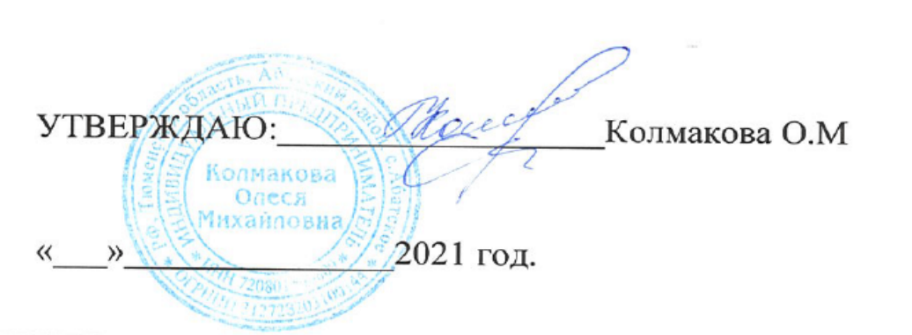 Согласовано       		Узлова Н.А.«	»	2022 год.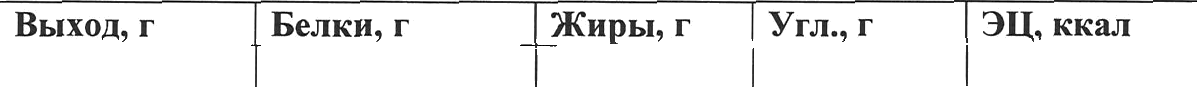 Повар — бригадир  	МЕНЮ В ЗАЛ НА «02»  декабря  2022г.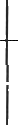 МЕНЮ В ЗАЛ НА «02»  декабря  2022г.МЕНЮ В ЗАЛ НА «02»  декабря  2022г.МЕНЮ В ЗАЛ НА «02»  декабря  2022г.МЕНЮ В ЗАЛ НА «02»  декабря  2022г.МЕНЮ В ЗАЛ НА «02»  декабря  2022г.МЕНЮ В ЗАЛ НА «02»  декабря  2022г.МЕНЮ В ЗАЛ НА «02»  декабря  2022г.МЕНЮ В ЗАЛ НА «02»  декабря  2022г.МЕНЮ В ЗАЛ НА «02»  декабря  2022г.МЕНЮ В ЗАЛ НА «02»  декабря  2022г.Наименование блюдаХимический составХимический составХимический составЦена, руб.Завтрак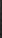 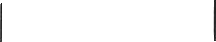 каша пшенная жидкая с маслом20020055728282819317,80кофейный напиток200200223151515918,80хлеб пшеничный витаминизированный2020110888391,30хлеб ржаной витаминизированный2020110999411,10йогурт молочный полужирный в индивидуальной упаковке1251252225553924,00кондитерское изделие промышленного производства (печенье)60602233232321588,80ИТОГО:13131597979756168,00ОбедОгурец свежий8080114222477,00суп с макаронными изделиями с курицей25025077619191915818,00печень, тушенная с овощами10010012121155516421,90картофель толченный, по-деревенски15015033629292918417,90компот из кураги20020011031313112911,50хлеб пшеничный витаминизированный4040221161616782,6хлеб ржаной витаминизированный2020110999411,1ИТОГО27272811111111180180,00